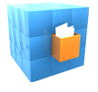 Unterrichtsideen entwickeln:                                                                                Digital über text - Bild - Video                                      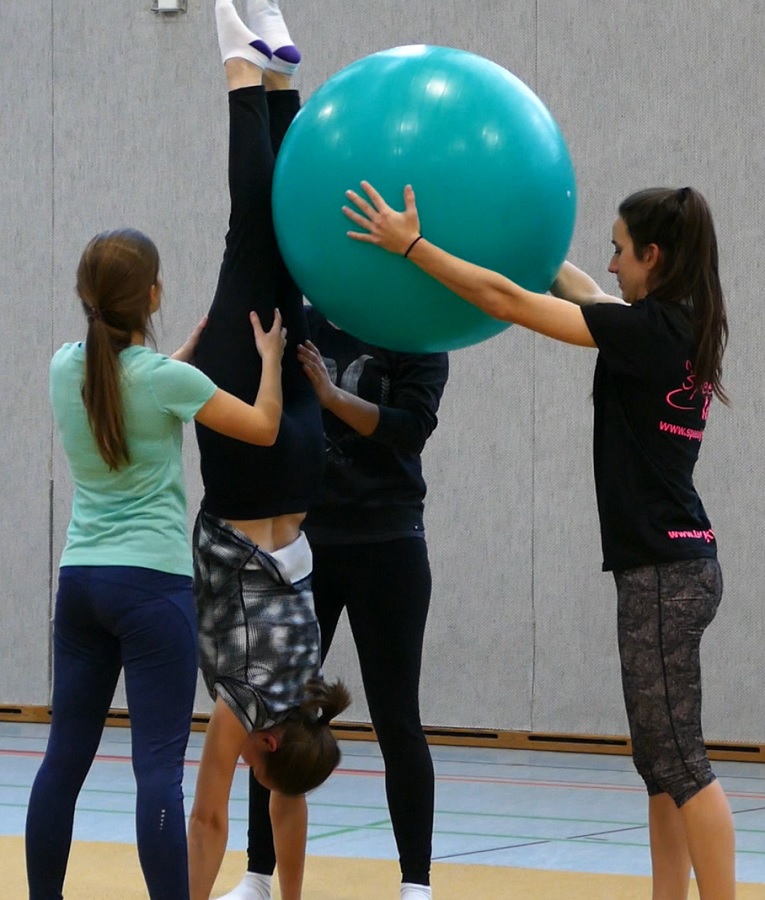  Entwickeln Sie eine Übungsreihe zum Thema:   Mit dem Gymnastikball zum Handstand                        Orientieren Sie sich im KNSU-Portal                                 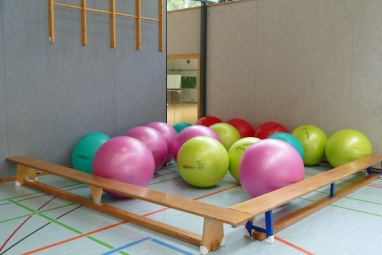            ► www.knsu.de         ► Individualsportarten          ► Gerätturnen  ►Geräte und Turnelemente ►Boden         ► Digitale Unterrichtsplanung- Mit dem Gymnastikball zum Handstand         ► Handstand mit dem großen Gymnastikball         ► Mit dem "Gymball" zum Turnen                                   Drucken Sie Ihren Entwurf aus.Unterrichtsphase/Lernschritt           Übungsbeschreibung und/oder Bild     Funktion der ÜbungUnterrichtsphase/Lernschritt        Übungsbeschreibung und/oder Bild     Funktion der Übung